  		INHERITED LEGACIES SERIES  ~  September 9, 2023 ~ 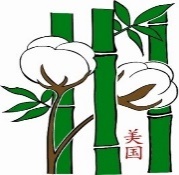 				featuring MARGARET CHOW STARNER 	and a performance by the H. T. Chen Dancers					REGISTRATION FORM Name:       		 				Address:  City: 						State: 			 Zip Code: E-mail address: Phone: [H] 				          [W] 				 [C] Registration fee per person $20.00.   Respond by August 19, 2023.   Note: Seating is Limited. Name badge required for brunch & evening meal.Attendee Name with Email Address (please print or type first and last name with email address)	Example:  John Doe  johndoe@aol.comNOTE: If more space is needed, please continue your list on the back of this form or on another copy of the form. Thanks.Please make check payable to MDCHM and mail completed form and check to:MDCHM ▲ c/o  S. Chow ▲ 1700 Deering Street ▲ Cleveland, MS  38732THANK YOU and WE WELCOME YOUto Cleveland, MS and the Mississippi Delta Chinese Heritage Museum.Visit the MDCHM website at https://chineseheritagemuseum.org/